Mapping of reflections to level 4 assistant practitioner outcomes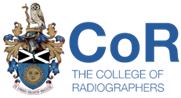 Map your verified CPD reflections to the Assistant Practitioner Level 4 OutcomesNote: As you link your verified CPD to your critical narrative, tick whichever outcomes each piece of CPD addresses.  You need to link to a minimum of 6 pieces of verified CPD. You may attach this document at the end of your last reflection (Add File) or keep for your own records. Level 4 Assistant Practitioner OutcomesCPD Record No/TitleCPD Record No/TitleCPD Record No/TitleCPD Record No/TitleCPD Record No/TitleCPD Record No/TitleCPD Record No/TitleCPD Record No/TitleLevel 4 Assistant Practitioner Outcomes123456[AP 01] Practise safely within relevant legal, ethical, professional and managerial frameworks and protocols.[AP 02] Demonstrate accountability, recognising and responding appropriately to strengths and limitations in own knowledge, skills and attributes.[AP 03] Understand the importance of evidence for safe, effective professional practice.[AP 04] Engage in continuing professional development.[AP 05] Manage self and work effectively.[AP 06] Use information management systems effectively.[AP 07] Demonstrate effective interpersonal communication skills.[AP 08] Ensure the radiation safety of all individuals in the working environment when it is their responsibility to do so.[AP 09] Practise within a risk-benefit framework, having regard to the biological effects of radiation.[AP 10] If entitled to do so by the employer, adhere to the role of operator in accordance with IR(ME)R 2000 and its subsequent amendments.[AP 11] Participate in quality assurance and undertake equipment testing within protocol.[AP 12] Demonstrate understanding of the significance of the relationship between anatomy, pathophysiology and the imaging and/or radiotherapy process.[AP 13] Employ effective positioning and immobilisation.[AP 14] Manipulate exposure factors and image recording parameters within protocol.[AP 15] Operate equipment safely and effectively within protocol.[AP 16] Carry out identified delegated procedures within protocol.[AP 17] Assess the technical quality of images produced.[AP 18] Record imaging examinations/radiotherapy interventions and their outcomes accurately.[AP 19] Supply and administer medicines under Patient Specific Directions (PSDs).[AP 20] Demonstrate awareness of the role of other imaging and treatment modalities.[AP 21] Work individually, collaboratively and/or in partnership to deliver person-centred care.[AP 22] Meet the care needs of individuals and their significant others sensitively and respectfully having regard to the impact of illness and trauma, and to socio-cultural differences.[AP 23] Demonstrate proficiency in basic life-support techniques, infection control and moving and handling.[AP 24] Ensure informed consent has been given prior to undertaking imaging examinations or radiotherapy.